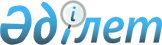 О внесении изменения в постановление Правительства Республики Казахстан от 21 января 1998 года N 26Постановление Правительства Республики Казахстан от 28 февраля 2001 года N 302
     Правительство Республики Казахстан постановляет:
     1. Внести в постановление Правительства Республики Казахстан от 
21 января 1998 года N 26  
 P980026_ 
  "О Национальном юридическом агентстве 
Республики Казахстан" (САПП Республики Казахстан, 1998 г., N 1, ст. 6) 
следующее изменение:
     пункт 2 исключить.
     2. Настоящее постановление вступает в силу со дня подписания.
     
     
     Премьер-Министра
  Республики Казахстан
     
     
     (Специалисты: Мартина Н.А.,
                   Умбетова А.М.)
      
      


					© 2012. РГП на ПХВ «Институт законодательства и правовой информации Республики Казахстан» Министерства юстиции Республики Казахстан
				